Монопородная выставка ранга ПК. РОО «ЦЕНТР»АЛЬЯНС» г.Москва, Зеленоград04.06.2016г. Хомасуридзе Р.Р. г.МоскваГруппа FCI 9Руководитель РОО «Центр»АЛЬЯНС»                                   Родина Л.Ю.№ каткличкаОкрас клеймоД.р.Отец&матьзаводчиквладелецГород/пос.Оценка титулIX группа FCI. Бельгийский гриффонКобелиКласс: бебиIX группа FCI. Бельгийский гриффонКобелиКласс: бебиIX группа FCI. Бельгийский гриффонКобелиКласс: бебиIX группа FCI. Бельгийский гриффонКобелиКласс: бебиIX группа FCI. Бельгийский гриффонКобелиКласс: бебиIX группа FCI. Бельгийский гриффонКобелиКласс: бебиIX группа FCI. Бельгийский гриффонКобелиКласс: бебиIX группа FCI. Бельгийский гриффонКобелиКласс: бебиIX группа FCI. Бельгийский гриффонКобелиКласс: бебиIX группа FCI. Бельгийский гриффонКобелиКласс: бебиIX группа FCI. Бельгийский гриффонКобелиКласс: беби1ПТИ ПИТЕР РИСК ЭНД ЛАКч-пEEK 20214.12.2015гГуддини с Большого Самсония & Пти Питер Сальве СтеллаЛеонтьева М.Леонтьева М.Санкт-Петербург__Класс: промежуточныйКласс: промежуточныйКласс: промежуточныйКласс: промежуточныйКласс: промежуточныйКласс: промежуточныйКласс: промежуточныйКласс: промежуточныйКласс: промежуточныйКласс: промежуточныйКласс: промежуточный2NAMSAREY INFERNOчёрнNSY 12527.09.2014гNouveau Diablo & Namsarey Idea FixКузьмина К.В.Гильд К.А.МоскваотличноCW, КЧККласс: открытыйКласс: открытыйКласс: открытыйКласс: открытыйКласс: открытыйКласс: открытыйКласс: открытыйКласс: открытыйКласс: открытыйКласс: открытыйКласс: открытый3PTI PITER TSIMES MIT KOMPOTч-пЕЕК 19224.11.2014гAkhtamar Beloved By All & Pti Piter Ish KakayaЛеонтьева М.Леонтьева М.Санкт-ПетербурготличноCW, КЧККласс: чемпионов НКПКласс: чемпионов НКПКласс: чемпионов НКПКласс: чемпионов НКПКласс: чемпионов НКПКласс: чемпионов НКПКласс: чемпионов НКПКласс: чемпионов НКПКласс: чемпионов НКПКласс: чемпионов НКПКласс: чемпионов НКП4GOGEN RUS SIMFONI S BEREGA TURIчёрнDMU 162718.05.2014гBeauview Buck The Trend & Gloria II ot Nevskogo HobbitaПотемкина Е.Ткач В.& Краевская ВМО, ГлебовскийотличноCW, КЧК, ЛК, ПК, ЛПП, BISS-III10x3=30СукиКласс: бебиСукиКласс: бебиСукиКласс: бебиСукиКласс: бебиСукиКласс: бебиСукиКласс: бебиСукиКласс: бебиСукиКласс: бебиСукиКласс: бебиСукиКласс: бебиСукиКласс: беби5ВСЕГДА с ТОБОЙ КНЯЖНА МЭРИч-пVSB1505.01.2016гВсегда с Тобой Едигей Буранный & Джентли Кисс Амбитион ГерлСмирнов Д.Г.Смирнов Д.Г.МО, Видноеб/п II_6МОСКУ ГРИФФ ЛЭТ МИ ЛАВ ЮчёрнХОК 23413.01.2016гЦарская Династия А Я Для Моску Грифф & Моску Грифф Родная ДушаБорисова С.Киселева Н.МО, Солнечног. р-н, Замятиноб/пCW, ЛБ, BISS baby-IIКласс: промежуточныйКласс: промежуточныйКласс: промежуточныйКласс: промежуточныйКласс: промежуточныйКласс: промежуточныйКласс: промежуточныйКласс: промежуточныйКласс: промежуточныйКласс: промежуточныйКласс: промежуточный7НАМСАРЕЙ ИНТИМИССИМИчёрнNSY 13227.09.2014гNouveau Diablo & Намсарей Идея ФиксКузьмина К.В.Гилева Т.А.Москвахорошо_Класс: открытыйКласс: открытыйКласс: открытыйКласс: открытыйКласс: открытыйКласс: открытыйКласс: открытыйКласс: открытыйКласс: открытыйКласс: открытыйКласс: открытый8ГУД ЛАК РУССИАН СИМФОНИ с БЕРЕГА ТУРЫчёрнDMU 163118.05.2014гBeauview Buck The Trend & Gloria II ot Nevskogo HobbitaПотёмкина Е.Ткач В.В.МО, ГлебовскийотличноCW, КЧК, ЛС, ПК, BOS9x3=27Брюссельский гриффонКобелиКласс: юниоровБрюссельский гриффонКобелиКласс: юниоровБрюссельский гриффонКобелиКласс: юниоровБрюссельский гриффонКобелиКласс: юниоровБрюссельский гриффонКобелиКласс: юниоровБрюссельский гриффонКобелиКласс: юниоровБрюссельский гриффонКобелиКласс: юниоровБрюссельский гриффонКобелиКласс: юниоровБрюссельский гриффонКобелиКласс: юниоровБрюссельский гриффонКобелиКласс: юниоровБрюссельский гриффонКобелиКласс: юниоров9НАМСАРЕЙ РОМАРИОрыжNSY 15208.06.2015гNouveau Diablo & Пани Моника с Зелёного ГородаКузьмина К.В.Евтикова Я.Н.Москваоч/хор_Класс: промежуточныйКласс: промежуточныйКласс: промежуточныйКласс: промежуточныйКласс: промежуточныйКласс: промежуточныйКласс: промежуточныйКласс: промежуточныйКласс: промежуточныйКласс: промежуточныйКласс: промежуточный10LEON GRAND SUZERAINredTUH 111223.02.2015г.Union Grif Key To My Furi’Undo & Furi Undo DzhugaraБородина А.Забелин А.МО, ХимкиотличноCW, КЧККласс: чемпионовКласс: чемпионовКласс: чемпионовКласс: чемпионовКласс: чемпионовКласс: чемпионовКласс: чемпионовКласс: чемпионовКласс: чемпионовКласс: чемпионовКласс: чемпионов11BON FAYR MY CHARM FOR GOOD LUCKredAKI 716331.10.2012гManitoba’s Ruff And Ready & Bon Fair Givenchy AitadzhАванесова Е.Волик Д.МоскваотличноCW, КЧК, ЛК, ПК, BOS9x3=27СукиКласс: бебиСукиКласс: бебиСукиКласс: бебиСукиКласс: бебиСукиКласс: бебиСукиКласс: бебиСукиКласс: бебиСукиКласс: бебиСукиКласс: бебиСукиКласс: бебиСукиКласс: беби12МОСКУ ГРИФФ КАЛИФОРНИЯрыжХОК 23210.12.2015г.Моску Грифф Харри Поттер & Моску Грифф Монетка на СчастьеБорисова О.Борисова О.Москваб/пCW, ЛБ, Biss baby - IКласс: юниоровКласс: юниоровКласс: юниоровКласс: юниоровКласс: юниоровКласс: юниоровКласс: юниоровКласс: юниоровКласс: юниоровКласс: юниоровКласс: юниоров13ТОТАЛ ТРАДИШН БОННИ ЭМрыжDAM 226025.02.2015г.Намсарей Сантьяго & Ардантес Интрига Сезона для Зелёного ГородаКожевникова Е.Н.Саморукова Т.В.МО, Солнечн. Р-н, Смирновкао/х_Класс: победителейКласс: победителейКласс: победителейКласс: победителейКласс: победителейКласс: победителейКласс: победителейКласс: победителейКласс: победителейКласс: победителейКласс: победителей14ROTTER GRIFF FIFA KOROLEVSKIY FAVORITredTHR 481224.07.2014гBeauview Buck The Trend & Sharm ot Nataly Ovacia Roterr GriffХарламова И.Королева С.МоскваотличноCW, КЧК, ЛС, ПК, ЛПП, BISS-II10x3=30Малый брабансонКобелиКласс: бебиМалый брабансонКобелиКласс: бебиМалый брабансонКобелиКласс: бебиМалый брабансонКобелиКласс: бебиМалый брабансонКобелиКласс: бебиМалый брабансонКобелиКласс: бебиМалый брабансонКобелиКласс: бебиМалый брабансонКобелиКласс: бебиМалый брабансонКобелиКласс: бебиМалый брабансонКобелиКласс: бебиМалый брабансонКобелиКласс: беби15МОСКУ ГРИФФ КУМ КОРОЛЮрыжХОК 23110.12.2015гМоску Грифф Харри Поттер & Моску Грифф Монетка на СчастьеБорисова О.Борисова О.Москваб/пCW, ЛБ, BISS baby-IIIКласс: щенковКласс: щенковКласс: щенковКласс: щенковКласс: щенковКласс: щенковКласс: щенковКласс: щенковКласс: щенковКласс: щенковКласс: щенков16ДЖЕНТЛИ КИСС ГРЭЙТ СЮРПРАЙСч-пJKF 26523.11.2015гВсегда с Тобой Едигей Буранный & Джентли Кисс Цвет НочиЛазарева М.А.Смирнов Д.МО, Видноеперсп._Класс: юниоровКласс: юниоровКласс: юниоровКласс: юниоровКласс: юниоровКласс: юниоровКласс: юниоровКласс: юниоровКласс: юниоровКласс: юниоровКласс: юниоров17AKHTAMAR NAMSAREY NUMBER ONEч-пJKP 22828.03.2015гГуддини с Большого Самсония & Ахтамар Будьте Моей ЛюбовьюХолодова Кузьмина К.В.Москва, Зеленоградотлично_18DON VITTOredchip15.07.2015гParagons Diamond In The Sky Over Quailrun & Candy Love Paradise DreamMexikoБорисова О.МоскваотличноCW, Ю.ПК, BOS1+9x3=30Класс: промежуточныйКласс: промежуточныйКласс: промежуточныйКласс: промежуточныйКласс: промежуточныйКласс: промежуточныйКласс: промежуточныйКласс: промежуточныйКласс: промежуточныйКласс: промежуточныйКласс: промежуточный19NAMSAREY MACHETEredNSY 14321.02.2015г.Tremaloy Son Of A Gun & Namsarey NamasteКузьмина К.Кузьмина К.В.Москва, ЗеленоградотличноCW, КЧК, ЛК, ПККласс: открытыйКласс: открытыйКласс: открытыйКласс: открытыйКласс: открытыйКласс: открытыйКласс: открытыйКласс: открытыйКласс: открытыйКласс: открытыйКласс: открытый20НАМСАРЕЙ ВА БАНКрыжNSY 9415.07.2014гХот Спайс Пинк Квест с Зеленого Города & Пинк Квест Дабл Джой Зеленому ГородуКузьмина К.Матвеев А.О.МО, СолнечногорскотличноCW, КЧК, СукиКласс: бебиСукиКласс: бебиСукиКласс: бебиСукиКласс: бебиСукиКласс: бебиСукиКласс: бебиСукиКласс: бебиСукиКласс: бебиСукиКласс: бебиСукиКласс: бебиСукиКласс: беби21НАМСАРЕЙ ФРАУ КЛАРАчёрнNSY 18206.01.2016г.Namsarey Touch And Move & Pani Monika s Zelenogo GorodaКузьмина К.Александрова Т.Москва, Зеленоградб/пCWКласс: юниоровКласс: юниоровКласс: юниоровКласс: юниоровКласс: юниоровКласс: юниоровКласс: юниоровКласс: юниоровКласс: юниоровКласс: юниоровКласс: юниоров22НАМСАРЕЙ МАМБА № 5рыжNSY 14621.02.2015г.Tremaloy Son Of A Gun & Namsarey NamasteКузьмина К.Кузьмина К.Москва, ЗеленоградОтлично CW, Ю.ПК, ЛЮ, ЛПП, BISS Jun-I, BISS-I(2+5+10+15)х3=96Класс: промежуточныйКласс: промежуточныйКласс: промежуточныйКласс: промежуточныйКласс: промежуточныйКласс: промежуточныйКласс: промежуточныйКласс: промежуточныйКласс: промежуточныйКласс: промежуточныйКласс: промежуточный23NAMSAREY KALIFORNIAredNSY 10202.09.2014гBelvi Red Paws Black Silhouette & Namsarey Eva Nueva Soy YoКузьмина К.Кузьмина К.Москва, ЗеленоградотличноCW, КЧККласс: открытыйКласс: открытыйКласс: открытыйКласс: открытыйКласс: открытыйКласс: открытыйКласс: открытыйКласс: открытыйКласс: открытыйКласс: открытыйКласс: открытый24НАМСАРЕЙ БОССА-НОВАрыжNSY 9126.06.2014г.Супер Луч от Невского Хоббита & Хенки Пенки с Зеленого ГородаКузьмина К.Васильчикова Е.А.МоскваотличноCW, КЧК25НАМСАРЕЙ ЖИВАНШИч-пNSY 11705.09.2014гБайкер Блюз Эт Нам’Сарей & Намсарей ИннаморатоКузьмина К.Александрова Е.Москвао/х_26НАМСАРЕЙ КИССИС ФО ЮрыжNSY 10302.09.2014гBelvi Red Paws Black Silhouette & Namsarey Eva Nueva Soy YoКузьмина К.В.Семёнычева О.Н.Москвао/х_Класс: победителейКласс: победителейКласс: победителейКласс: победителейКласс: победителейКласс: победителейКласс: победителейКласс: победителейКласс: победителейКласс: победителейКласс: победителей27KOROLEVSKYI FAVORIT TEQUILA JAZZredJDC 10515.01.2014гKorolevskyi Favorit Fairwork Jazz & Fiansey Korolevskyi FavoritКоролева С.Королева С.МоскваотличноCW, КЧККласс: чемпионовКласс: чемпионовКласс: чемпионовКласс: чемпионовКласс: чемпионовКласс: чемпионовКласс: чемпионовКласс: чемпионовКласс: чемпионовКласс: чемпионовКласс: чемпионов28VOLFRAD PATRICE’S WILENA FOR PTI PITERredChip 90000880029745712.11.2012г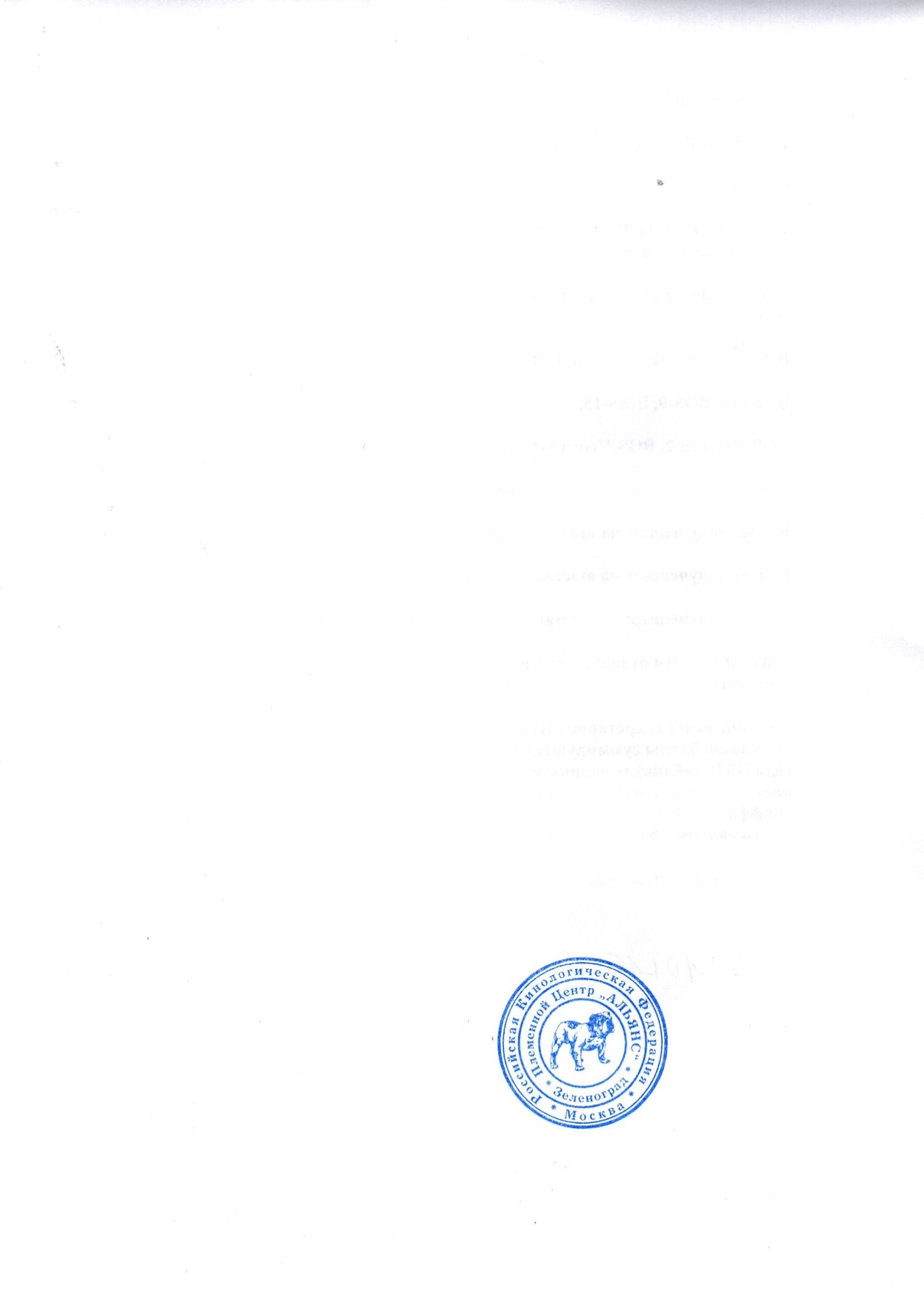 Poterr Griff Maverik & Volfrad Holly’S PetriceTabujeva N.Leont’eva M.Санкт-ПетербурготличноCW, КЧК, ЛС, ПК